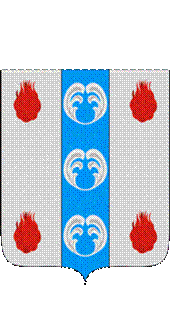 Российская ФедерацияНовгородская областьДУМА ПОДДОРСКОГО МУНИЦИПАЛЬНОГО РАЙОНАР Е Ш Е Н И Еот 28.03.2023 № 203с.ПоддорьеВ соответствии с пунктами 3, 4 Положения о Почетной грамоте Новгородской областной Думы, утвержденного постановлением Новгородской областной Думы от 25.01.2017 № 160-ОД, рассмотрев ходатайство Главы муниципального района о награждении Почетной грамотой Новгородской областной Думы,Дума Поддорского муниципального районаРЕШИЛА:ходатайствовать перед Новгородской областной Думой о награждении Почетной грамотой Новгородской областной Думы:Артемьевой Екатерины Андреевны, продавца магазина № 1 общества с ограниченной ответственностью «Надежда», за многолетний добросовестный труд и активное участие в общественной жизни района.Ивановой Галины Анатольевны, Главы Селеевского сельского поселения Поддорского муниципального района, за многолетний добросовестный труд и показатели эффективности социально-экономического развития Поддорского муниципального района.Главамуниципального района                                                                Е.В.ПанинаПредседатель ДумыПоддорского муниципального района                                       Т.Н.КрутоваО ходатайстве о награждении Почетной грамотой Новгородской областной Думы